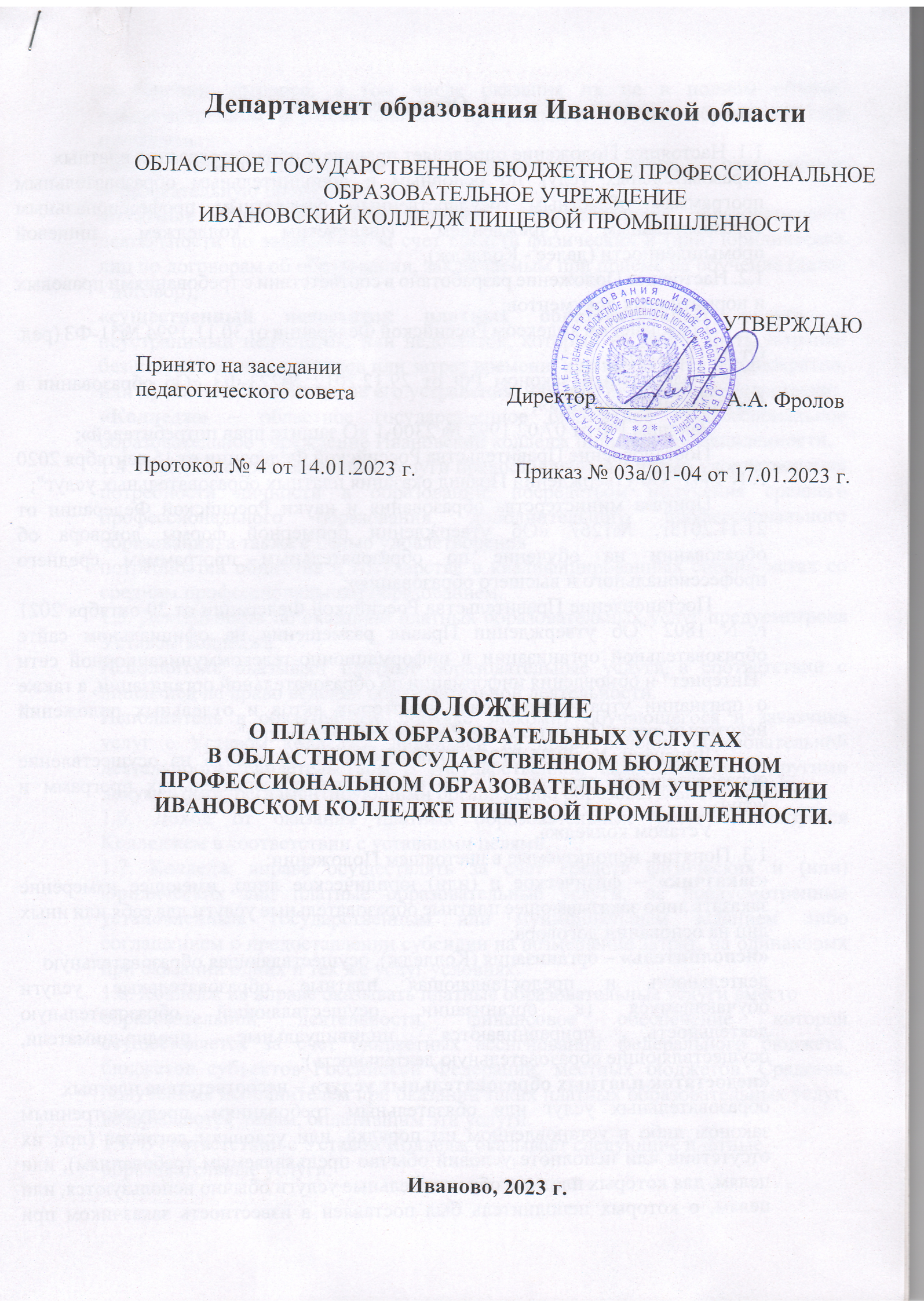 Департамент образования Ивановской областиОБЛАСТНОЕ ГОСУДАРСТВЕННОЕ БЮДЖЕТНОЕ ПРОФЕССИОНАЛЬНОЕ ОБРАЗОВАТЕЛЬНОЕ УЧРЕЖДЕНИЕИВАНОВСКИЙ КОЛЛЕДЖ ПИЩЕВОЙ ПРОМЫШЛЕННОСТИПОЛОЖЕНИЕО ПЛАТНЫХ ОБРАЗОВАТЕЛЬНЫХ УСЛУГАХВ ОБЛАСТНОМ ГОСУДАРСТВЕННОМ БЮДЖЕТНОМ ПРОФЕССИОНАЛЬНОМ ОБРАЗОВАТЕЛЬНОМ УЧРЕЖДЕНИИ ИВАНОВСКОМ КОЛЛЕДЖЕ ПИЩЕВОЙ ПРОМЫШЛЕННОСТИ.Иваново, 2023 г.1. Общие положения1.1. Настоящее Положение определяет правила и порядок оказания платныхобразовательных услуг по основным и дополнительным образовательным программам областным государственным бюджетным профессиональным образовательным учреждением Ивановским колледжем пищевой промышленности (далее - Колледж).1.2. Настоящее Положение разработано в соответствии с требованиями правовых и нормативных документов:Гражданским кодексом Российской Федерации от 30.11.1994 №51-ФЗ (ред. От 02.11.2013);Федеральным законом РФ от 29.12.2012 №273-ФЗ «Об образовании в Российской Федерации»;Законом РФ от 07.02.1992 № 2300-1 «О защите прав потребителей»;Постановление Правительства Российской Федерации от 15 сентября 2020 г. N 1441 "Об утверждении Правил оказания платных образовательных услуг";Приказа министерства образования и науки Российской Федерации от 21.11.2013г. №1267 «Об утверждении примерной формы договора об образовании на обучение по образовательным программам среднего профессионального и высшего образования»;Постановление Правительства Российской Федерации от 20 октября 2021 г. N 1802 "Об утверждении Правил размещения на официальном сайте образовательной организации в информационно-телекоммуникационной сети "Интернет" и обновления информации об образовательной организации, а также о признании утратившими силу некоторых актов и отдельных положений некоторых актов Правительства Российской Федерации";Лицензии № Л035-01225-37/00229088 от 20.04.2015 на осуществление образовательной деятельности по реализации образовательных программ и услуг.Уставом колледжа.1.3. Понятия, используемые в настоящем Положении:«заказчик» – физическое и (или) юридическое лицо, имеющее намерение заказать либо заказывающее платные образовательные услуги для себя или иных лиц на основании договора;«исполнитель» – организация (Колледж), осуществляющая образовательнуюдеятельность и предоставляющая платные образовательные услуги обучающемуся (к организации, осуществляющей образовательную деятельность, приравниваются индивидуальные предприниматели, осуществляющие образовательную деятельность);«недостаток платных образовательных услуг» – несоответствие платныхобразовательных услуг или обязательным требованиям, предусмотренным законом либо в установленном им порядке, или условиям договора (при их отсутствии или неполноте условий обычно предъявляемым требованиям), или целям, для которых платные образовательные услуги обычно используются, или целям, о которых исполнитель был поставлен в известность заказчиком при заключении договора, в том числе оказания их не в полном объеме, предусмотренном образовательными программами (частью образовательной программы);«обучающийся/потребитель» – физическое лицо, осваивающее образовательную программу;«платные образовательные услуги» – осуществление образовательной деятельности по заданиям и за счет средств физических и (или) юридических лиц по договорам об образовании, заключаемым при приеме на обучение (далее - договор);«существенный недостаток платных образовательных услуг» – неустранимый недостаток, или недостаток, который не может быть устранен без несоразмерных расходов или затрат времени, или выявляется неоднократно, или проявляется вновь после его устранения, или другие подобные недостатки;«Колледж» – областное государственное бюджетное профессиональное образовательное учреждение Ивановский колледж пищевой промышленности.1.4. Платные образовательные услуги предоставляются с целью удовлетворения потребности личности в образовании, посредством получения среднего профессионального образования, дополнительного профессионального образования, а также с целью удовлетворения потребностей общества и государства в квалифицированных специалистах со средним профессиональным образованием.1.5. Деятельность по оказанию платных образовательных услуг предусмотрена Уставом колледжа.Исполнитель оказывает платные образовательные услуги в соответствии с лицензией на право ведения образовательной деятельности.Исполнитель в обязательном порядке знакомит обучающегося и заказчика услуг с Уставом колледжа, лицензией на право ведения образовательной деятельности, свидетельством о государственной аккредитации и другими документами, регламентирующими организацию образовательного процесса.1.6. Доход от оказания платных образовательных услуг используется Колледжем в соответствии с уставными целями.1.7. Колледж вправе осуществлять за счет средств физических и (или) юридических лиц платные образовательные услуги, не предусмотренные установленным государственным или муниципальным заданием либо соглашением о предоставлении субсидии на возмещение затрат, на одинаковых при оказании одних и тех же услуг условиях.1.8. Колледж не вправе оказывать платные образовательные услуги вместообразовательной деятельности, финансовое обеспечение которой осуществляется за счет бюджетных ассигнований федерального бюджета, бюджетов субъектов Российской Федерации, местных бюджетов. Средства, полученные исполнителем при оказании таких платных образовательных услуг, возвращаются лицам, оплатившим эти услуги.1.9. В соответствии с Уставом Колледж оказывает следующие платныеобразовательные услуги:1.9.1. Обучение по основным образовательным программам по следующим уровням профессионального образования:образовательным программам среднего профессионального образования,осуществляемое сверх установленных государственным или муниципальным заданием либо соглашением о предоставлении субсидии на возмещение затрат;основным программам профессионального обучения – программампрофессиональной подготовки по профессиям рабочих, служащих, программам повышения квалификации рабочих, служащих.1.9.2. Обучение по дополнительным образовательным программам:дополнительным профессиональным программам – программам повышенияквалификации, программам профессиональной переподготовки.1.10. Отказ заказчика от предоставляемых ему по договору платных образовательных услуг не может быть причиной изменения объема и условий уже предоставляемых ему исполнителем образовательных услуг.1.11. Исполнитель обязан обеспечить заказчику оказание платных образовательных услуг в полном объеме в соответствии с видом, уровнем и (или) направленностью программам  (частью образовательной программы) и условиями договора.1.12. Исполнитель вправе снизить стоимость платных образовательных услуг по договору с учетом покрытия недостающей стоимости платных образовательных услуг за счет собственных средств исполнителя, в том числе средств, полученных от приносящей доход деятельности, добровольных пожертвований и целевых взносов физических и (или) юридических лиц. Основания и порядок снижения стоимости платных образовательных услуг устанавливаются локальным нормативным актом и доводится исполнителем до сведения заказчика и (или) обучающегося/потребителя.1.13. Увеличение стоимости платных образовательных услуг после заключения договора не допускается, за исключением увеличения стоимости указанных услуг с учетом уровня инфляции, предусмотренного основными характеристиками федерального бюджета на очередной финансовый год и плановый период.1.14. Обучающийся/потребитель, получающий на условиях договора платныеобразовательные услуги, имеет равные права и обязанности со студентами (слушателями), финансовое обеспечение которых осуществляется за счет бюджетных ассигнований федерального бюджета, бюджетов субъектов Российской Федерации, местных бюджетов.2. Информация о платных образовательных услугах, порядок заключения договоров2.1. Исполнитель обязан до заключения договора на оказание платныхобразовательных услуг и в период его действия предоставлять заказчику достоверную информацию о себе и об оказываемых платных образовательных услугах, обеспечивающую возможность их правильного выбора.2.2. Исполнитель обязан довести до заказчика информацию, содержащую сведения о предоставлении платных образовательных услуг в порядке и объеме, которые предусмотрены ст.9 Закона Российской Федерации от 07.02.1992 № 2300-1 «О защите прав потребителей», ст.29 Федерального закона Российской Федерации от 29.12.2012 № 273-ФЗ «Об образовании вРоссийской Федерации» и Постановлением Правительства Российской Федерации от 10.07.2013 № 582 «Об утверждении Правил размещения на официальном сайте образовательной организации в информационно-телекоммуникационной сети «Интернет» и обновления информации обобразовательной организации».2.3. Информация, предусмотренная пунктами 2.1. и 2.2. настоящего Положения, предоставляется исполнителем в месте фактического осуществления образовательной деятельности.2.4. Основание для оказания платных образовательных услуг является договор об образовании и (или) договор на оказание платных образовательных услуг (далее - Договор).Договор заключается до начала оказания платных образовательных услуг.2.5. Договор на оказание платных образовательных услуг заключается в простой письменной форме:- в двух экземплярах между исполнителем и обучающимся/потребителем – лицом, зачисляемым на обучение. Один экземпляр договора на оказание платных образовательных услуг хранится в структурном подразделении Колледжа, второй – у обучающегося/потребителя.-в трех экземплярах между исполнителем, обучающимся/потребителем и заказчиком. Один экземпляр договора на оказание платных образовательных услуг хранится в структурном подразделении Колледжа, второй – у заказчика, третий – у обучающегося/потребителя.2.6. Договор на оказание платных образовательных услуг содержит следующие сведения:полное наименование и фирменное наименование (при наличии) исполнителя – юридического лица;место нахождения;наименование или фамилия, имя, отчество (при наличии) заказчика, телефонзаказчика;место нахождения или место жительства заказчика;фамилия, имя, отчество (при наличии) представителя исполнителя и (или)заказчика, реквизиты документа, удостоверяющего полномочия представителя исполнителя и (или) заказчика;фамилия, имя, отчество (при наличии) обучающегося/потребителя, его место жительства,телефон (указывается в случае оказания платных образовательных услуг в пользу обучающегося/потребителя, не являющегося заказчиком по договору);права, обязанности и ответственность исполнителя, заказчика и обучающегося;полная стоимость образовательных услуг, порядок их оплаты;сведения о лицензии на осуществление образовательной деятельности(наименование лицензирующего органа, номер и дата регистрации лицензии);вид, уровень и (или) направленность образовательной программы (частьобразовательной программы определенного уровня, вида и (или) направленности);форма обучения;сроки освоения образовательной программы (продолжительность обучения);вид документа (при наличии), выдаваемого обучающемуся после успешногоосвоения им соответствующей образовательной программы (части образовательной программы);порядок изменения и расторжения договора;другие необходимые сведения, связанные со спецификой оказываемых платных образовательных услуг.2.7. Договор на оказание платных образовательных услуг от имени Колледжа (ПРИЛОЖЕНИЕ 1) подписывается директором или уполномоченным им должностным лицом.2.8. Договор на оказание платных образовательных услуг не может содержать условия, которые ограничивают права лиц, имеющих право на получение образования определенного уровня и направленности и подавших заявление о приеме на обучение (далее - поступающие), и обучающихся или снижают уровень предоставления им гарантий по сравнению с условиями, установленными законодательством Российской Федерации об образовании. Если условия, ограничивающие права поступающих и обучающихся или снижающие уровень предоставления им гарантий, включены в договор, такие условия не подлежат применению.2.9. Формы договоров на оказание платных образовательных услуг утверждаются колледжем в соответствии с примерными формами договоров, утверждаемыми федеральным органом исполнительной власти, осуществляющим функции по выработке государственнойполитики и нормативно-правовому регулированию в сфере образования.2.10. Сведения, указанные в договоре на оказание платных образовательных услуг, должны соответствовать информации, размещенной на официальном сайте Колледжа в информационно-телекоммуникационной сети «Интернет» на дату заключения договора.2.11. Для заключения договора на оказание платных образовательных услуг заказчику и обучающемуся следует представить документы, удостоверяющие их личность и гражданство.2.12. Договор на оказание платных образовательных услуг оформляется ирегистрируется у заместителя директора по учебно-производственной работе.2.13. Договор на оказание платных образовательных услуг, а также документа, подтверждающего факт оплаты обучения (квитанции), является основанием для зачисления поступающего в число студентов (слушателей) в Колледж, наряду с другими документами, предусмотренными соответствующими нормативно-правовыми и локальными актами Колледжа.2.14. Изменение договора на оказание платных образовательных услуг возможно по соглашению сторон. В случае перевода обучающегося на другую форму обучения, другую образовательную программу по его заявлению составляется дополнительное соглашение которое с момента его подписания сторонами становится неотъемлемой частью договора об образовании.2.15. Подлинный экземпляр договора хранится в структурном подразделенииколледжа, ответственном за учет договоров. Срок хранения договоров определяется согласно сводной номенклатуре дел Колледжа.2.16. Контроль за выполнением договорных обязательств осуществляется совместно заместителем директора по учебно-производственной работе и бухгалтерией.3. Ответственность исполнителя и заказчика3.1. За неисполнение либо ненадлежащее исполнение обязательств по договору на оказание платных образовательных услуг Исполнитель и Заказчик несут ответственность, предусмотренную договором и законодательством Российской Федерации (в соотв. с гл.25 Гражданского кодекса Российской Федерации).3.2. Односторонний отказ от исполнения обязательств по договору об оказании платных образовательных услуг допускается в случаях, предусмотренных ст.782 Гражданского кодекса Российской Федерации.3.3. При обнаружении недостатка платных образовательных услуг, в том числе оказания их не в полном объеме, предусмотренном образовательными программами (частью образовательной программы), заказчик вправе по своему выбору потребовать:безвозмездного оказания образовательных услуг;соразмерного уменьшения стоимости оказанных платных образовательных услуг;возмещения понесенных им расходов по устранению недостатков оказанныхплатных образовательных услуг своими силами или третьими лицами.3.4. Заказчик вправе отказаться от исполнения договора и потребовать полного возмещения убытков, если в установленный договором срок недостатки платных образовательных услуг не устранены Исполнителем. Заказчик также вправе отказаться от исполнения договора, если им обнаружен существенный недостаток оказанных платных образовательных услуг или иные существенные отступления от условий договора.3.5. Если Исполнитель нарушил сроки оказания платных образовательных услуг (сроки начала и (или) окончания оказания платных образовательных услуг и (или) промежуточные сроки оказания платной образовательной услуги) либо если во время оказания платных образовательных услуг стало очевидным, что они не будут осуществлены в срок, Заказчик вправе по своему выбору:назначить Исполнителю новый срок, в течение которого Исполнитель должен приступить к оказанию платных образовательных услуг и (или) закончить оказание платных образовательных услуг;поручить оказать платные образовательные услуги третьим лицам за разумную цену и потребовать от Исполнителя возмещения понесенных расходов;потребовать уменьшения стоимости платных образовательных услуг;расторгнуть договор.3.6. Заказчик вправе потребовать полного возмещения убытков, причиненных ему в связи с нарушением сроков начала и (или) окончания оказания платных образовательных услуг.4. Стоимость образовательных услуг4.1. Стоимость платных образовательных услуг определяется на основе смет на конкретный вид образовательных услуг, утвержденных директором колледжа или уполномоченным им лицом.4.2. Стоимость одного академического часа каждого вида образовательных услуг устанавливается на основании Положения об оплате труда работников колледжа и утверждается приказом директора колледжа.4.3. Направления расходования денежных средств, получаемых от оказания платных образовательных услуг, устанавливаются в соответствии с Уставом колледжа.4.4. Оплата за образовательные услуги может производиться как наличнымиденьгами, так и в безналичном порядке.Безналичные расчеты производятся через банковские учреждения и зачисляются на расчетный счет колледжа.Расчеты наличными деньгами производятся путем внесения сумм в кассу колледжа.Запрещается оплата за оказание платных образовательных услуг наличными деньгами преподавателям, непосредственно оказывающим данные услуги.5. .Заключительные положения5.1. Настоящее Положение утверждается директором колледжа.5.2. В данное Положение могут вноситься изменения и дополнения, которыеутверждаются решением Совета колледжа и вводятся в действия приказом директора колледжа.             ПРИЛОЖЕНИЕ 1Договор на оказание платных образовательных услуг в сфере профессионального образованияОбластное государственное бюджетное профессиональное образовательное учреждение Ивановский колледж пищевой промышленности на основании лицензии  № Л035-01225-37/00229088, выданной Департаментом образования Ивановской области(наименование органа, выдавшего лицензию)на срок с 20.04.2015 г. до бессрочно, и свидетельства о государственной аккредитации серия 37А01 № 0000507, выданного Департаментом образования Ивановской области ______________________________________________________________(наименование органа, выдавшего свидетельство)на срок  до 31.12.2099 г., в лице директора Фролова Андрея Александровича
__________________________________________________________________,(должность, Ф.И.О.)действующего на основании  Устава,утвержденного Приказом Департамента образования Ивановской области от 19.02.2014    № 211-о(далее - Исполнитель), с одной стороны, и _____________________________________________________________________________________________________________________________________________________(Ф.И.О. совершеннолетнего, заключающего договор от своего имени или
Ф.И.О. родителя (законного представителя) несовершеннолетнего, или
наименование организации, предприятия, с указанием Ф.И.О., должности лица, действующего от имени юридического лица, документов, регламентирующих его деятельность)(далее - Заказчик) и __________________________________________________________________(Ф.И.О. несовершеннолетнего)(далее - Потребитель), с другой стороны, заключили настоящий договор о нижеследующем.Предмет договораИсполнитель предоставляет, а Заказчик оплачивает обучение Потребителя по основной профессиональной образовательной программе среднего профессионального образования _________________________________________________________________________________________________________________________(указать уровень, ступень образования, код, наименование профессии, (специальности), Форма реализации образовательной программы    очнаяНормативный срок обучения по данной образовательной программе в соответствии с государственным образовательным стандартом составляет __________________________.
Срок обучения в соответствии с рабочим учебным планом (индивидуальным графиком) составляет _____________________________________________________________.
После прохождения Потребителем полного курса обучения и успешной итоговой аттестации ему выдается_____________________________________________________                                                             (указать документ)государственного образца либо документ об освоении тех или иных компонентов образовательной программы в случае отчисления Потребителя из образовательного учреждения до завершения им обучения в полном объеме.2. Права Исполнителя, Заказчика, Потребителя2.1. Исполнитель вправе самостоятельно осуществлять образовательный процесс, выбирать системы оценок, формы, порядок и периодичность промежуточной аттестации Потребителя, применять к нему меры поощрения и налагать взыскания в пределах, предусмотренных Уставом Исполнителя, а также в соответствии с локальными нормативными актами Исполнителя.
        2.2. Заказчик вправе требовать от Исполнителя предоставления информации по вопросам организации и обеспечения надлежащего исполнения услуг, предусмотренных разделом 1 настоящего договора.
         2.3. Заказчик вправе получать информацию об успеваемости, поведении, отношении Потребителя к учебе в целом и по отдельным предметам учебного плана.
         2.4. Потребитель вправе:       -   обращаться к работникам Исполнителя по вопросам, касающимся процесса обучения в образовательном учреждении;
       -  получать полную и достоверную информацию об оценке своих знаний, умений и навыков, а также о критериях этой оценки;
       - пользоваться имуществом Исполнителя, необходимым для осуществления образовательного процесса, во время занятий, предусмотренных расписанием;
        - пользоваться дополнительными образовательными услугами, предоставляемыми Исполнителем и не входящими в учебную программу, на основании отдельно заключенного договора;
       - принимать участие в социально-культурных, оздоровительных и т.п. мероприятиях, организованных Исполнителем.3. Обязанности Исполнителя3.1. Зачислить Потребителя, выполнившего установленные Уставом и иными локальными нормативными актами Исполнителя условия приема, в   ОГБПОУ ИКПП.                                                                            (наименование Исполнителя)3.2. Организовать и обеспечить надлежащее исполнение услуг, предусмотренных в разделе 1 настоящего договора. Образовательные услуги оказываются в соответствии с ________________________________________________________________________________________________________________________________________
(Государственным образовательным стандартом (указать реквизиты документа) и/или учебным планом, годовым календарным учебным графиком и расписанием занятий и другими локальными нормативными актами, разрабатываемыми Исполнителем)
        3.3. Создать Потребителю необходимые условия для освоения выбранной образовательной программы.
       3.4. Проявлять уважение к личности Потребителя, не допускать физического и психологического насилия, обеспечить условия укрепления нравственного, физического и психологического здоровья, эмоционального благополучия Потребителя с учетом его индивидуальных особенностей.
       3.5. Сохранить место за Потребителем в случае пропуска занятий по уважительным причинам (с учетом оплаты услуг, предусмотренных разделом 1 настоящего договора).
       3.6. Восполнить материал занятий, пройденный за время отсутствия Потребителя по уважительной причине, в пределах объема услуг, оказываемых в соответствии с разделом 1 настоящего договора.4. Обязанности Заказчика4.1. Своевременно вносить плату за предоставляемые услуги, указанные в разделе              1 настоящего договора.
        4.2. При поступлении Потребителя в образовательное учреждение и в процессе его обучения своевременно предоставлять все необходимые документы.
        4.3. Извещать Исполнителя об уважительных причинах отсутствия Потребителя на занятиях.
        4.4. Проявлять уважение к научно-педагогическому, инженерно-техническому, административно-хозяйственному, учебно-вспомогательному и иному персоналу Исполнителя.
         4.5. Возмещать ущерб, причиненный Потребителем имуществу Исполнителя, в соответствии с законодательством Российской Федерации.
        4.6. Обеспечить посещение Потребителем занятий согласно учебному расписанию.5. Обязанности Потребителя       5.1. Посещать занятия, указанные в учебном расписании.
       5.2. Выполнять задания по подготовке к занятиям, даваемые педагогическими работниками Исполнителя.
       5.3. Соблюдать требования Устава Исполнителя, Правил внутреннего распорядка и иных локальных нормативных актов, соблюдать учебную дисциплину и общепринятые нормы поведения, в частности, проявлять уважение к научно-педагогическому, инженерно-техническому, административно-хозяйственному, учебно-вспомогательному и иному персоналу Исполнителя и другим обучающимся, не посягать на их честь и достоинство.
       5.4. Бережно относиться к имуществу Исполнителя.6. Оплата услуг       6.1. Заказчик оплачивает услуги, предусмотренные настоящим договором  в сумме __________________________________________________________________ рублей. За каждый учебный год _________________________________________________________________________ рублей.
      6.2. Оплата производится поэтапно в безналичном порядке на счет Исполнителя в банке:
________________________________________________________________________________________________________________________________________________________________В случае, если образовательные услуги Заказчиком не оплачены, Потребитель не допускается к занятиям в очередном семестре. Исполнитель в таком случае вправе расторгнуть настоящий договор в одностороннем порядке.       6.3. Оплата услуг, предусмотренная настоящим разделом, может быть изменена по соглашению сторон, о чем составляется дополнение к настоящему договору.7. Основания изменения и расторжения договора      7.1. Условия, на которых заключен настоящий договор, могут быть изменены либо по соглашению сторон, либо в соответствии с действующим законодательством Российской Федерации.
      7.2. Настоящий договор может быть расторгнут по соглашению сторон.
      7.3. Заказчик вправе отказаться от исполнения договора при условии оплаты Исполнителю фактически понесенных им расходов.
Потребитель вправе в любое время расторгнуть настоящий договор только с письменного согласия Заказчика при условии оплаты Заказчиком Исполнителю фактически понесенных им расходов.
      7.4. Исполнитель вправе отказаться от исполнения обязательств по договору лишь при условии полного возмещения Заказчику убытков.      7.5. Заказчик вправе отказаться от исполнения договора и потребовать полного возмещения убытков, если в течение 10 календарных дней недостатки платных образовательных услуг не устранены исполнителем. Заказчик  также вправе отказаться от исполнения договора, если им обнаружен существенный недостаток оказанных платных образовательных услуг или иные существенные отступления от условий договора. 8. Ответственность за неисполнение или ненадлежащее исполнение обязательств по настоящему договоруВ случае неисполнения или ненадлежащего исполнения сторонами обязательств по настоящему договору они несут ответственность, предусмотренную Гражданским кодексом Российской Федерации, федеральными законами, Законом Российской Федерации "О защите прав потребителей" и иными нормативными правовыми актами.9. Срок действия договора и другие условияНастоящий договор вступает в силу со дня его заключения сторонами и действует до "__"___________ 20___г.
Договор составлен в ________ экземплярах, имеющих равную юридическую силу.УТВЕРЖДАЮПринято на заседании педагогического советаДиректор____________А.А. ФроловПротокол № 4 от 14.01.2023 г.Приказ № 03а/01-04 от 17.01.2023 г."___"_________ 20______________________
(место заключения)№ ________ИсполнительЗаказчикОбучающийся/Потребитель________________________________________________________________________________________________________________(полное наименование)______________________________(Ф И.О. / полное наименование)_____________________________(Ф И.О. / полное наименование)__________________________________________________________________________________(юридический адрес)(адрес места жительства / юридический адрес)(адрес места жительства / юридический адрес)______________________Серия_________№___________Паспорт выдан_____________________________________________________________________________Дата выдачи______________________________________________Серия_________№_________Паспорт выдан___________________________________________________________________________Дата выдачи_______________________________________________(банковские реквизиты)(паспортные данные /
банковские реквизиты)+7(         )______-____-______(телефон)     (паспортные данные /
банковские реквизиты)+7(         )______-____-______(телефон)     _____________________________________________________________(подпись)
М.П.(подпись)(подпись)